Reformierte Kirchen Bern-Jura-SolothurnSuchergebnisse für "Behinderung"Autor / TitelJahrMedientypSignatur / Standort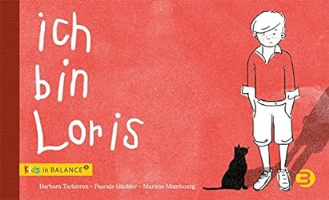 Tschirren, BarbaraMambourg, MartineIch bin Loris : Kindern Autismus erklären2015BilderbuchBehinderung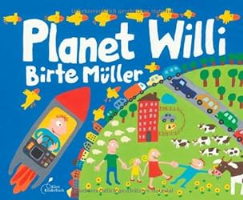 Müller, BirtePlanet Willi2012BilderbuchBehinderung